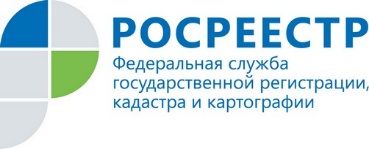 Итоги деятельности апелляционной комиссии за 2019 годАпелляционной комиссией, действующей при Управлении Федеральной службы государственной регистрации, кадастра и картографии по Ярославской области (далее – Апелляционная комиссия), в 2019 году было проведено 15 заседаний по рассмотрению заявлений об обжаловании решений о приостановлении осуществления государственного кадастрового учета или решений о приостановлении осуществления государственного кадастрового учета и государственной регистрации прав. Всего в минувшем году Апелляционной комиссией было рассмотрено 136 заявлений. Из них по 48 заявлениям было принято решение об отказе в рассмотрении, 63 заявления были отклонены, по 25 заявлениям прекращено рассмотрение в связи с отзывом заявителя. Решения об удовлетворении заявления в 2019 не принимались.